Candidatura Ruolo IIBA® Italy Chapter 2018-2020Curriculum Vitae in breve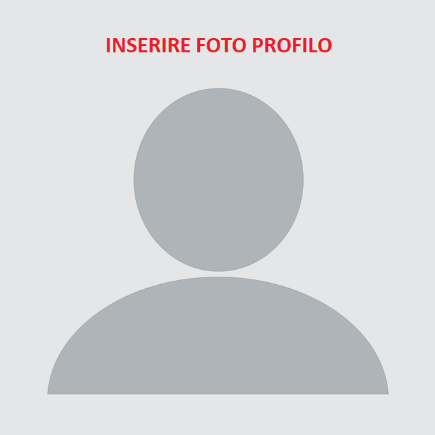 Inserire breve CV (ca 120-150 parole)Programma 2018-2020Descrivere il proprio programma (ca 250-400 parole)